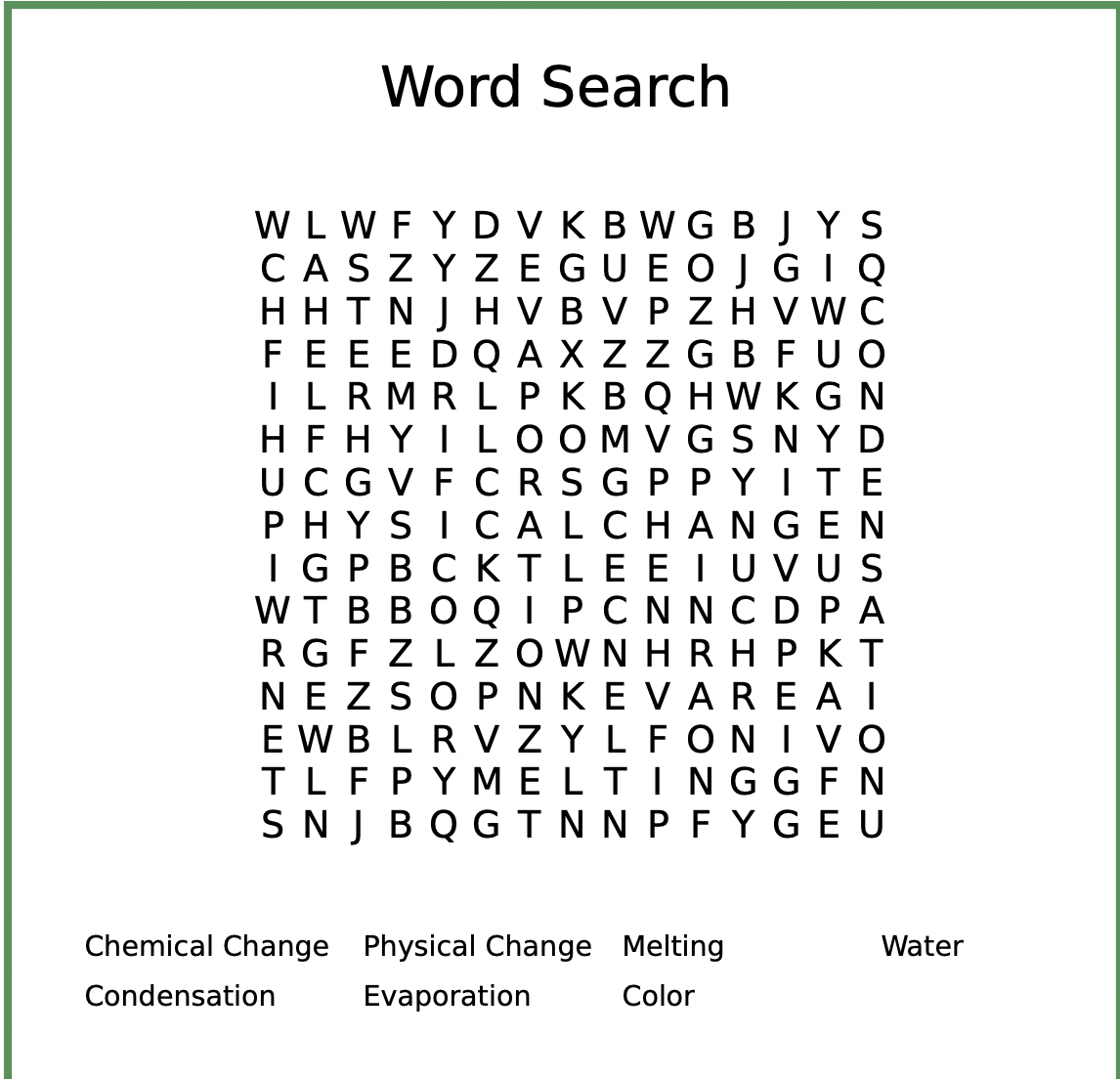 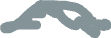 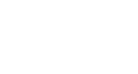 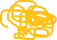 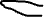 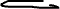 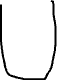 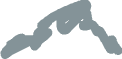 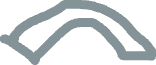 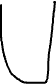 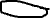 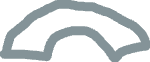 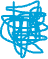 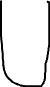 Record the state of matter of water in Experiment one for every time interval listedRecord the initial color of the water and then the color of the water after the experiment has taken placeHow many states of matter were shown in experiment 1?Is a change in state of matter a chemical or physical change?Was there a color change in Experiment 2?Is a color change a chemical or physical change?How does a physical change relate to the collection of water? How does a chemical change relate?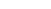 State of matter10 Seconds30 Seconds60 SecondsGlass 1Glass 2Glass 3Initial ColorColor after reaction